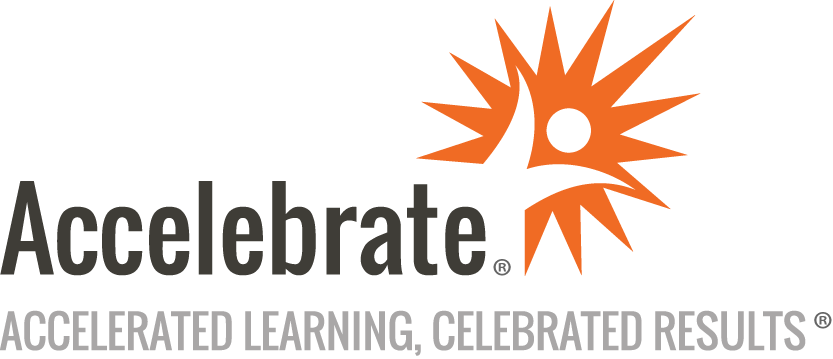 Power Platform Training: Power Apps and Power AutomateCourse Number: PPL-100
Duration: 4 daysOverviewThis Power Automate and Power Apps training course teaches attendees how to leverage the powerful features of both tools to build Microsoft Power Platform applications and automations that maximize your team’s productivity in Microsoft 365. The Power Automate modules in this course teach attendees how to create automated flows, scheduled flows, and button flows in a no-code environment. Students learn how to create automated workflows between their favorite apps and services to synchronize files, receive notifications, collect data, and more. Attendees then take their Power Automate skills to the next level to create more advanced approval workflows, build a workflow from scratch, and gain a deeper understanding of Triggers, Variables, and Expressions.The Power Apps topics teach attendees how to create custom apps in the cloud to automate business processes. Students learn how to create canvas apps using templates, apps from SharePoint, and more in a low-code environment. Throughout the class, attendees get real-world, hands-on practice creating and editing several small apps and adding Power Automate flows to those apps. Attendees then go beyond the basics and build more sophisticated custom apps in a low-code environment.Note: This 4-day course combines our 2-day Comprehensive Power Automate and Comprehensive Power Apps courses.PrerequisitesNo prior experience is presumed.MaterialsAll Microsoft Power Apps and Power Automate training students receive comprehensive courseware.Software Needed on Each Student PCWe can use either your Microsoft 365 tenant or ours. Attendees need only the Microsoft 365 client applications installed.ObjectivesUnderstand Power Platform and Power AppsDefine Power Automate and its capabilitiesIdentify and describe the different components of a Power Automate flowCreate automated flows using templates and from scratchEdit and manage Power Automate flowsUse Power Automate to automate tasks in M365 appsCreate complex approval flows from scratchUse triggers, actions, dynamic content, conditions, and loops to build robust flowsTroubleshoot and test flows to ensure they are working correctlyWork with files in Power Automate, including copying, moving, converting, and manipulating filesUse Power Automate variables and expressions to build dynamic and reusable flowsWork in Power Apps StudioCreate and edit canvas appsCreate an app using SharePointUse Power Automate flowsCreate and customize Power App componentsWork with Power App galleries and containersUse Power App Record actionsCreate and use Power App variablesUse Power Automate within Power AppsOutlineIntroduction to Power Apps and Power AutomateIntroduction to Power Automate What is Power Automate?What are Some Example Flows?What are the Components of a Flow?Create Automated Flows from a Template Using TemplatesSearching by CategoriesUsing the Search BoxCreating a Flow from a TemplateSaving a FlowTesting a FlowEditing a FlowManaging FlowsCreate an Approval Flow Create Basic Approval FlowAdding Conditions to a FlowAdding Actions to a FlowCreate an Automated Flow using MS Forms and Excel Creating a Form in MS FormsCreating an Excel Workbook to Store the DataCreating a Workflow to Save the Form Results in WorkbookCreate a Scheduled Flow from Blank Create a Workflow from BlankAdd a Recurring Step as the TriggerCreating Other Flows Looking at Button FlowsLooking at Other Popular TemplatesUsing Automation in M365 Apps Creating Workflows from OneDriveCreating Workflows from SharePointAutomating the Approval Process Beyond the Basics Create Approval Flow from BlankAdding Actions to a FlowAdding Conditions to a FlowBuilding a Flow from Scratch Building a FlowUsing Triggers, Actions, and Dynamic ContentUsing Conditions and LoopsTesting and TroubleshootingAll About Flow Triggers Using Common TriggersUsing Manual TriggersSetting up Triggers from SharePoint and TeamsSetting up Triggers from Forms and OutlookWorking with Files Working with Different Types of FilesWorking with File Content and File NamesCopying, Moving, Converting FilesUsing Variables and Expressions How Variables are UsedHow to Build ExpressionsNewest Updates to Power Automate Integration Using Power Automate from within other AppsUsing the new Approval app within other AppsIntroduction to Power Apps What is Power Apps?What are Some Example Apps?What are the Components of a Power App?What are the 5 Steps to Creating an App?Logging in to Power AppsCreate a Canvas App Using Templates Create from a TemplateIntroduction to Power Apps StudioUsing Screen ElementsPreviewing the AppSaving and publishing the AppEditing a Canvas App Opening an Existing AppEditing Pages & ObjectsUsing the Formula BarUsing MediaInserting New ObjectsCreating an App from a SharePoint List Create an App using IntegrateCreate an App from a SharePoint List from Power AppsStart from Blank using a Page DesignAdditional Editing OptionsCustomizing an App Create an Icon for the AppAdding App to a Team SiteUsing Power Automate within Power Apps Create a Power Automate FlowAttach a Flow to a ButtonWorking with Components Creating a ComponentSetting Properties of ComponentCreating Custom PropertiesAdding Components to ScreensCustomizing ComponentsWorking with Galleries Creating GalleriesSetting Properties of GallerySetting up Gallery ItemsConnecting a Gallery to a TableConnecting a Gallery to a FormWorking with Containers Working with ContainersInserting ContainersSetting Container PropertiesWorking with Record Actions Creating Add Record ObjectsCreating Delete Record ObjectsCreating Edit Record ObjectsCreating and Using Variables Understanding Power App VariablesCreating VariablesUsing VariablesUsing Power Automate within Power Apps Create a Power Automate FlowRunning Flows in Power AppsUsing Model-Driven Apps Using DataverseExample Model-Driven AppsConclusion